嘉義縣 光華 國民 小 學111學年度雙語國家政策－口說英語展能樂學計畫國民中小學英語日活動成果報告表(表格不夠，請自行增列）活動名稱聖誕Merry Christmas聖誕Merry Christmas辦理日期12/21辦理地點餐廳餐廳參加人數13成果摘要-活動內容介紹及特色說明(列點說明)配合本校週三早自習英文抽背及好書分享活動1.抽背與聖誕節相關單字2.配合聖誕節活動讓學生了解西洋文化配合本校週三早自習英文抽背及好書分享活動1.抽背與聖誕節相關單字2.配合聖誕節活動讓學生了解西洋文化配合本校週三早自習英文抽背及好書分享活動1.抽背與聖誕節相關單字2.配合聖誕節活動讓學生了解西洋文化配合本校週三早自習英文抽背及好書分享活動1.抽背與聖誕節相關單字2.配合聖誕節活動讓學生了解西洋文化檢討或建議事項1.活動可以規劃的更完善有趣2.增加有關聖誕節的布置1.活動可以規劃的更完善有趣2.增加有關聖誕節的布置1.活動可以規劃的更完善有趣2.增加有關聖誕節的布置1.活動可以規劃的更完善有趣2.增加有關聖誕節的布置照片說明（4-10張）照片說明（4-10張）照片說明（4-10張）照片說明（4-10張）照片說明（4-10張）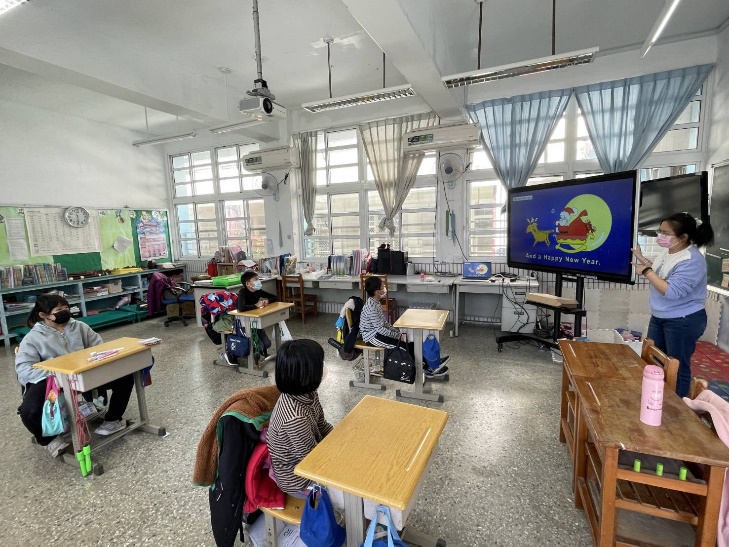 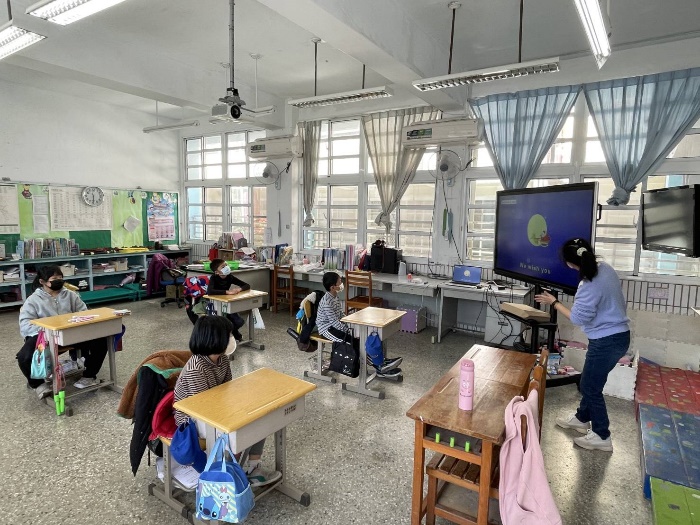 練習聖誕歌練習聖誕歌練習聖誕歌練習聖誕歌練習聖誕歌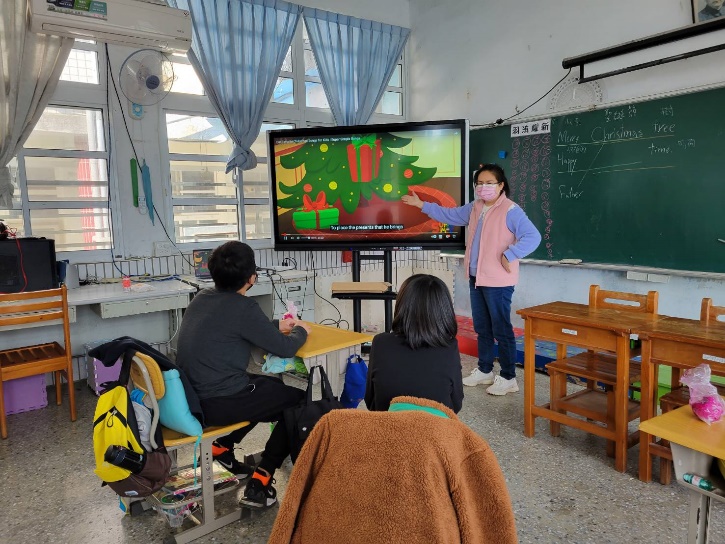 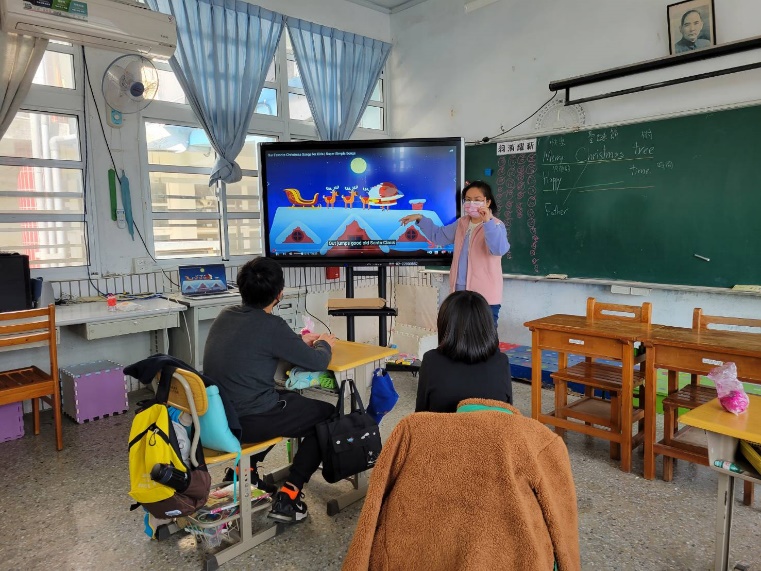 背英文相關句子背英文相關句子背英文相關句子背英文相關句子背英文相關句子